30.11.2017                                                           с.Грачевка                                                 №663 пО внесении изменений в постановление администрации муниципального образования Грачевский район Оренбургской области от 05.10.2015 № 635п          В соответствии со статьями 169 и 184 Бюджетного кодекса Российской Федерации п о с т а н о в л я ю:          1.Внести в приложение № 1 к постановлению администрации муниципального образования Грачевский район Оренбургской области от 05.10.2015 № 635п «О порядке составления проекта бюджета муниципального образования Грачевский район на очередной финансовый год и плановый период» следующие изменения:          абзац 4 пункта 1 изложить в новой редакции:          «основные направления бюджетной и налоговой политики Оренбургской области на очередной финансовый год и плановый период»;          абзац 5 пункта 1 изложить в новой редакции:    «основные направления бюджетной и налоговой политики Грачевского района на очередной финансовый год и плановый период».          абзац 2 пункта 2 изложить в новой редакции:          «рассматривает основные направления бюджетной и налоговой политики на очередной финансовый год и плановый период»;          абзац 3 пункта 2 исключить;          абзац 4 пункта 3 изложить в новой редакции:          «разрабатывает и представляет в администрацию муниципального образования Грачевский район основные направления бюджетной и налоговой политики»;          абзац 5 пункта 3 исключить.          2. Приложение к порядку составления проекта районного бюджета на очередной финансовый год и плановый период изложить в новой редакции согласно приложению к настоящему постановлению.          3. Контроль за исполнением постановления возложить на начальника финансового отдела администрации Грачевского района О.А. Унщикову.          4. Постановление вступает в силу со дня его подписания и подлежит размещению на официальном сайте администрации муниципального образования Грачевский район Оренбургской области и на сайте www.право-грачевка. рф.Глава района                                                                                   О.М. СвиридовРазослано: финансовый отдел, экономический отдел, отдел по управлению муниципальным имуществом, отдел образования, отдел культуры, отдел бух. учета администрации, администрациям сельсоветов, организационно-правовой отдел, Счетная палата.                                                                                                                             Приложение к постановлению                                                                          администрации района                                                                                             от 30.11.2017                  № 663 пГрафикразработки проекта районного бюджета и проекта решения Совета депутатов муниципального образования Грачевский район на очередной финансовый год и плановый период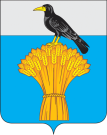 АДМИНИСТРАЦИЯ   МУНИЦИПАЛЬНОГО ОБРАЗОВАНИЯГРАЧЕВСКИЙ  РАЙОН ОРЕНБУРГСКОЙ ОБЛАСТИП О С Т А Н О В Л Е Н И ЕПриложениек порядку составления проектарайонного бюджета на очередной финансовый годи плановый период№ п/пНаименование мероприятияОтветственный исполнительСрок исполненияКуда представляются документы и материалыСрок рассмотрения (утверждения, одобрения)1.Разработка проектов муниципальных программ, согласование их с заинтересованными сторонами, экспертиза в Счетной палате Грачевского районаСубъекты бюджетного планированияВ сроки, установленные, постановлением администрации Грачевского района Администрация Грачевского района1 месяц2.Составление субъектами бюджетного планирования предварительного реестра расходных обязательствСубъекты бюджетного планированияДо 1 маяФинансовый отдел администрации Грачевского района3.Подготовка проектов нормативных правовых актов, регулирующих расходные обязательства Грачевского района и согласование их с финансовым отделом администрации Грачевского районаСубъекты бюджетного планированияДо 1 июляАдминистрация Грачевского района1 месяц4.Подготовка проектов нормативных правовых актов, договоров, соглашений, регулирующих расходные обязательства Грачевского районаСубъекты бюджетного планированияДо 1 августаФинансовый отдел администрации Грачевского района5.Подготовка предложений по объемам бюджетных инвестиций в объекты капитального строительства муниципальной собственности Грачевского района по приоритетным проектам (в том числе в рамках реализации муниципальных программ), на очередной финансовый год и плановый период Администрация Грачевского районаДо 20 августаФинансовый отдел администрации Грачевского района6.Представление проекта прогноза социально-экономического развития Грачевского района на очередной финансовый год и плановый периодОтдел экономики администрации Грачевского районаДо 1 сентябряАдминистрация Грачевского района7.Подготовка предложений по увеличению:
оплаты труда работников учреждений, финансируемых из районного бюджета;
размеров денежных выплат по публичным нормативным обязательствам;
заработной платы муниципальных   служащих Грачевского района Финансовый отдел администрации Грачевского районаДо 1 сентября8.Представление информации, необходимой для разработки прогноза основных параметров консолидированного бюджета районаСубъекты бюджетного планирования, сельские поселенияДо 1 сентябряФинансовый отдел администрации Грачевского района9.Представление выверенных исходных данных, необходимых для расчета межбюджетных трансфертов бюджета Грачевского района на отчетный финансовый год и плановый периодФинансовый отдел администрации Грачевского районаДо 15 сентябряМинистерство финансов Оренбургской области10.Подготовка проектов нормативных актов Грачевского района о внесении изменений и дополнений в законодательство Грачевского района о налогах и сборахФинансовый отдел администрации Грачевского районаДо 1 октябряАдминистрация Грачевского района11.Подготовка перечня целевых программ, подлежащих обязательному финансированию с учетом ежегодного объема их реализации в соответствии с данными программами Отдел экономики администрации Грачевского районаДо 01 октябряФинансовый отдел администрации Грачевского района12.Подготовка проекта основных направлений бюджетной и налоговой политики на очередной финансовый год и плановый периодФинансовый отдел администрации Грачевского районаДо 10 октябряАдминистрация Грачевского района13.Разработка и утверждение методики прогнозирования районного бюджета на очередной финансовый год и плановый периодФинансовый отдел администрации Грачевского районаДо 15 октябряАдминистрация Грачевского района14.Представление предварительных итогов социально-экономического развития Грачевского района за истекший период текущего финансового года и ожидаемых итогов социально-экономического развития Грачевского района за текущий финансовый годОтдел экономики администрации Грачевского районаДо 15 октябряФинансовый отдел администрации Грачевского района15.Подготовка проекта прогнозного плана приватизации на очередной финансовый год и плановый периодОтдел по управлению муниципальным имуществомДо 01 ноябряФинансовый отдел администрации Грачевского района16.Составление планового реестра расходных обязательствСубъекты бюджетного планированияДо 15 ноябряФинансовый отдел администрации Грачевского района17.Представление проекта районного бюджета на очередной финансовый год и плановый периодФинансовый отдел администрации Грачевского районаДо 15 ноябряСовет депутатов муниципального образования Грачевский район18.Доведение предельных объемов бюджетных ассигнований на очередной финансовый год и плановый периодФинансовый отдел администрации Грачевского районаДо 31 декабряСубъекты бюджетного планирования